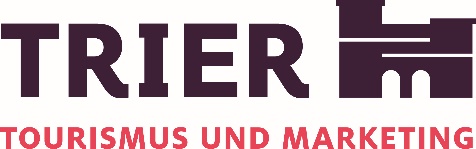 
PRESSEMITTEILUNGNr. 43, 26. Oktober 2021

Totentanz und Revolution – die „Trierer Unterwelten“ startenDie Keller öffnen ihre Türen: Am Freitag, 29. Oktober, startet die Premiere der „Trierer Unterwelten“. Zum Auftakt warten klassische und kulinarische Führungen auf die Besucher, eine Foto-Vernissage und ein musikalischer Vortrag. Doch auch die kommenden Tage haben es in sich: Shakespeare und Street Art, Totentänze und Trommelwirbel, Gräber und Grabungen machen sich bereit, ihre Besucherinnen und Besucher in neue, unbekannte Welten zu entführen – und natürlich aufs Beste zu unterhalten.Los geht es am Freitag, 29. Oktober, um 14 Uhr mit einem der seltenen Einblicke in die Ausgrabungen unter der Konstantin-Basilika, die den Unterwelten-Neuling zurück ins 4. Jahrhundert katapultieren, teilweise sogar darüber hinaus. Um 19 Uhr lädt die Galerie Netzwerk zur Vernissage ihrer Fotoausstellung ein, die die Räume unter dem Trierer Straßenpflaster auf atmosphärische Weise porträtieren – und das über die gesamte Laufzeit des Festivals. Profi- und Hobbyfotografinnen und 
-fotografen sind eingeladen, ihre Bilder der „Unterwelten“-Veranstaltungen unter galerie.netzwerk@gmail.com einzureichen und so Teil der wachsenden Ausstellung zu werden, die am Samstag, 27. November, um 17 Uhr ihre Finissage erlebt.Mit den „Trierer Hautzen“ geht es freitags, samstags und sonntags auf die Spuren der Bierkultur in Trier, inklusive einer Besichtigung der Petrusbrauerei. Stadtführer Rolf Mayer spürt am 29. Oktober und 4. November in einem musikalisch-kurzweiligen Vortrag den revolutionären Umtrieben zwischen 1789 und 1848 nach, und Juliane Klein bietet einen Blick auf die Kunst fernab großer Kunsthallen und Museen: In Unterführungen, auf Mauern und Wänden entdeckt sie mit den Teilnehmerinnen und Teinehmern am 1. und 4. November die Street Art in Trier. Ebenfalls am 1. November, aber auch schon am Abend zuvor lädt die Kirchengemeinde St. Matthias zu einem „Totentanz in die sieben Kreise der Hölle“ ein. Was schon unheimlich klingt, erfordert nicht nur starke Nerven, sondern auch den Spürsinn der Besucherinnen und Besucher, die bei diesem interaktiven Stationentheater Rätsel lösen müssen, um die Geschichte voranzutreiben. An beiden Abenden gibt es zwei Vorführungen, jeweils um 19:30 Uhr und um 21 Uhr. Am 3. November ist die Zeit des großen Meisters der britischen Komödie und Tragödie gekommen: Das Parnass-Ensemble begibt sich auf die Spuren von William Shakespeare, mit ausgewählten Texten seiner großen Werke und dazu passenden Musikstücken aus Renaissance und Klassik. Sein Spielort, die Vereinigten Hospitien, garantieren dabei auch einen Genuss für den Gaumen, ebenso wie beim „Verhör des Lukullus“, das der Frosch Kultur e.V. am 4. November um 19:30 Uhr im Restaurant „Zum Domstein“ zur Aufführung bringt. Darin muss sich der römische Feldherr Lukullus für seine Taten vor Gericht verantworten, und erneut sind auch hierbei die Zuschauerinnen und Zuschauer gefragt. Ob sie die lukullischen Köstlichkeiten, die ihnen während des Stücks gereicht werden, milde stimmen können? Das bleibt ebenso abzuwarten wie die Antwort auf die Frage, ob die junge Christin Aurelia am 5. November die Besucher heil über die Dom-Großbaustelle bringen kann: Die neue Schauspielführung findet in den Ausgrabungen unter der Dom-Information statt und beleuchtet die Anfänge des Trierer Kirchenbaus.Ordentlich auf die Pauke haut auch das FourSchlag Percussion-Trio im großen Weinkeller des Palais Kesselstatt, der durch sein besonderes Ambiente die perfekte Atmosphäre bietet, um Schlagzeug und Licht miteinander zu verschmelzen – ein überraschendes Hörerlebnis für junge und junggebliebene Besucher. Los geht es hier am Sonntag, 7. November, um 16 und um 19 Uhr.Einige Termine innerhalb des Festivals sind bereits ausverkauft – da viele Programmpunkte jedoch mehrfach während der dreiwöchigen Laufzeit stattfinden, lohnt sich ein frühzeitiger Ticketkauf für die nachfolgenden Termine. Für fast alle Veranstaltungen gibt es Tickets über www.ticket-regional.de; einige Events sind jedoch nur nach vorheriger Anmeldung per Telefon oder Mail buchbar, für manche Programmpunkte ist der Eintritt frei. Alle Infos zu den einzelnen Programmpunkten und dem Ticketing finden Interessierte auf www.trierer-unterwelten.de.Extra: Die „Trierer Unterwelten“ – Woche 1Freitag, 29. OktoberRheinisches Landesmuseum Trier/Evangelische Kirchengemeinde Trier – Führung durch die Ausgrabungen unter der Konstantin-BasilikaKlassische Führung14:00 Uhr – Konstantin-BasilikaKostenlos; allerdings ist eine Anmeldung erforderlich über das Online-Formular auf der Website der Evangelischen Kirchengemeinde Trier: www.evangelisch-trier.de oder unter 0651 99491200.Die Trierer Hautzen – Bier in TrierFührung mit Verkostung und Brauereibesichtigung16:00 Uhr – Treffpunkt Tourist-Information TrierTickets über www.ticket-regional.de und an allen bekannten VVK-StellenDom-Information Trier – Führung durch das antike Gräberfeld St. MaximinKlassische Führung17:00 Uhr – St. Maximin, Straße „In der Reichsabtei“, hinter der KircheTickets über www.ticket-regional.de und an allen bekannten VVK-StellenAusverkauft! DerTriererBiewack.de – Wein trifft UnterweltenFührung mit Verkostung Galerie Netzwerk e.V. – Vernissage zum Ausstellungsprojekt „Trierer Unterwelten“Fotografische Ausstellung (bis 27.11.)19:00 Uhr – Galerie Netzwerk, Neustraße 10Eintritt frei, keine vorherige Anmeldung nötigRolf Mayer – Von Revolution zu Revolution – Trier in den Jahren 1789 bis 1848Musikalisch-kurzweiliger Vortrag19:30 Uhr – Krämerei, Neustraße 29Eintritt frei, keine vorherige Anmeldung nötigbühne1 e.V. – Aufzeichnungen 
Intermediales Theaterstück20:00 Uhr – Historischer Keller, Simeonstraße 46Tickets über www.ticket-regional.de/buehne1 und an allen bekannten VVK-StellenSamstag, 30. OktoberDie Trierer Hautzen – Bier in TrierFührung mit Verkostung und Brauereibesichtigung13:00 Uhr – Treffpunkt Tourist-Information TrierTickets über www.ticket-regional.de und an allen bekannten VVK-StellenDom-Information: Führung durch die Ausgrabungen unter der Dom-InformationKlassische Führung15:30 Uhr – Ausgrabungen unter der Dom-InformationTickets über www.ticket-regional.de und an allen bekannten VVK-Stellenbühne1 e.V. – Aufzeichnungen
Intermediales Theaterstück20:00 Uhr – Historischer Keller, Simeonstraße 46Tickets über www.ticket-regional.de/buehne1 und an allen bekannten VVK-StellenSonntag, 31. OktoberDie Trierer Hautzen – Bier in TrierFührung mit Verkostung und Brauereibesichtigung11:00 Uhr – Treffpunkt Tourist-Information TrierTickets über www.ticket-regional.de und an allen bekannten VVK-StellenAusverkauft! Dom-Information: Vom Untergrund ins Rampenlicht – Aurelia auf der BaustelleSchauspielführungGesellschaft für Aktuelle Klangkunst Trier e.V. – SteinKlangRaumInstallatives Musiktheater16:00 Uhr – ehemalige Pfarrkirche St. PaulusTickets über www.ticket-regional.de und an allen bekannten VVK-StellenKirchengemeinde St.  Matthias und Initiative Kulturelle Diakonie im Trierer Süden – Die Nacht der Heiligen 2021 – Totentanz in die 7 Kreise der HölleInteraktives Stationentheater19:30 Uhr und 21:00 Uhr – Herz-Jesu-Kirche, Ecke Friedrich-Wilhelm-Straße/NikolausstraßeAnmeldung unter: www.sredna-herzjesu.debühne1 e.V. – Aufzeichnungen
Intermediales Theaterstück20:00 Uhr – Historischer Keller, Simeonstraße 46Tickets über www.ticket-regional.de/buehne1 und an allen bekannten VVK-StellenMontag, 1. NovemberGesellschaft für Aktuelle Klangkunst Trier e.V. – SteinKlangRaumInstallatives Musiktheater11:00 Uhr und 16:00 Uhr – ehemalige Pfarrkirche St. PaulusTickets über www.ticket-regional.de und an allen bekannten VVK-StellenJuliane Klein – Street Art FührungKlassische Führung15:30 Uhr – Treffpunkt: Fahrradgarage an der Porta NigraTickets über www.ticket-regional.de und an allen bekannten VVK-StellenKirchengemeinde St. Matthias und Initiative Kulturelle Diakonie im Trierer Süden – Die Nacht der Heiligen 2021 – Totentanz in die 7 Kreise der HölleInteraktives Stationentheater19:30 Uhr und 21:00 Uhr – Herz-Jesu-Kirche/Ecke Friedrich-Wilhelm-Straße/NikolausstraßeAnmeldung unter: www.sredna-herzjesu.de Mittwoch, 3. NovemberParnass-Ensemble – Die ganze Welt ist Bühne – Eine Shakespeare-NachtTheater mit Kompositionen aus Renaissance und Klassik20:00 Uhr – Vereinigte HospitienTickets über www.ticket-regional.de und an allen bekannten VVK-StellenDonnerstag, 4. NovemberJuliane Klein – Street Art FührungKlassische Führung15:30 Uhr – Treffpunkt: Fahrradgarage an der Porta NigraTickets über www.ticket-regional.de und an allen bekannten VVK-StellenRolf Mayer – Von Revolution zu Revolution – Trier in den Jahren 1789 bis 1848Musikalisch-kurzweiliger Vortrag19:30 Uhr – Krämerei, Neustraße 29Eintritt frei, keine vorherige Anmeldung nötigFrosch Kultur e.V. – Das Verhör des LukullusGroteske nach Bertolt Brecht mit lukullischen Leckerbissen19:30 Uhr – Restaurant „Zum Domstein“Tickets über www.ticket-regional.de und an allen bekannten VVK-StellenFreitag, 5. NovemberDie Trierer Hautzen – Bier in TrierFührung mit Verkostung und Brauereibesichtigung16:00 Uhr – Treffpunkt Tourist-Information TrierTickets über www.ticket-regional.deDom-Information: Vom Untergrund ins Rampenlicht – Aurelia auf der BaustelleSchauspielführung17:00 Uhr – Grabungen unter der Dom-InformationTickets über www.ticket-regional.deAusverkauft! DerTriererBiewack.de – Wein trifft UnterweltenFührung mit Verkostung Samstag, 6. NovemberDom-Information: Führung durch die Ausgrabungen unter der Dom-InformationKlassische Führung11:00 Uhr – Ausgrabungen unter der Dom-InformationTickets über www.ticket-regional.de und an allen bekannten VVK-StellenDie Trierer Hautzen – Bier in TrierFührung mit Verkostung und Brauereibesichtigung13:00 Uhr – Treffpunkt Tourist-Information TrierTickets über www.ticket-regional.de und an allen bekannten VVK-StellenAusverkauft! Trier Tourismus und Marketing GmbH – Unterirdisches Trier – SpezialKlassische Führung mit VerkostungAusverkauft! Stadtmuseum Simeonstift Trier und Museum am Dom Trier – Abgetaucht: Mythen, Legenden und Geschichten aus dunklen WeltenKinderprogramm inkl. FührungSonntag, 7. NovemberDie Trierer Hautzen – Bier in TrierFührung mit Verkostung und Brauereibesichtigung11:00 Uhr – Treffpunkt Tourist-Information TrierTickets über www.ticket-regional.de und an allen bekannten VVK-StellenAusverkauft! Dom-Information Trier – Führung durch das antike Gräberfeld St. MaximinKlassische FührungRheinisches Landesmuseum Trier – Führung durch das AmphitheaterKlassische Führung14:00 Uhr – AmphitheaterTickets nach Anmeldung unter Tel. 0651/9774-0TUFA Trier e.V. – FourSchlag Percussion-Trio: SchlagLichter: Percussion und LichtPercussion-Konzert16:00 Uhr und 19:00 Uhr – Großer Weinkeller Palais KesselstattTickets über www.ticket-regional.de und an allen bekannten VVK-Stellen